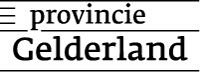 Verklaring verhuiscoach bij verhuisvergoedingDeze verklaring is nodig voor de subsidie verhuisvergoeding van provincie Gelderland en wordt ondertekend door de verhuiscoach. U kunt de ondertekende verklaring uploaden in het aanvraagformulier. De aanvrager van de subsidie moet tenminste 55 jaar oud zijn en minimaal één jaar woonachtig zijn geweest in de vrijkomende woning.De verhuiscoach verklaart dat 1) er contact is geweest met de aanvrager, dat 2) de aanvrager voldoet aan de voorwaarden en dat 3) is nagegaan dat de te betrekken woning voldoet aan de criteria die gesteld zijn in de Regels ruimte voor Gelderland paragraaf 2.25. De te betrekken woning moet voldoen aan de volgende criteria:i.	de woning is een huurwoning;ii.	de woning heeft maximaal twee slaapkamers;iii.	de woning is geschikt of kan geschikt gemaakt worden voor senioren;iv.	het huurcontract staat op naam van de aanvrager.De verhuiscoach:verklaart dat de te betrekken huurwoning op het adres:voldoet aan de criteria voor de te betrekken woning uit paragraaf 2.25 van de Regels ruimte voor Gelderland.Naam verhuiscoachOrganisatie verhuiscoachTelefoonE-mailStraatnaam en huisnummerPostcode en plaats Naam aanvrager subsidieDatumPlaatsHandtekening verhuiscoach